Mrs. Ferrara    Kindergarten								November 2020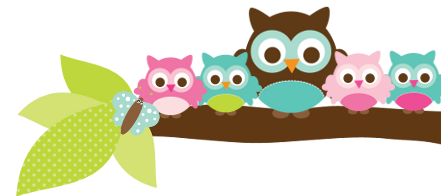 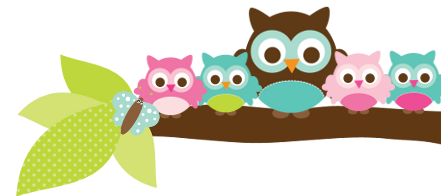 